 Manade Fernay à Arles    Formule Camargue /Groupes …t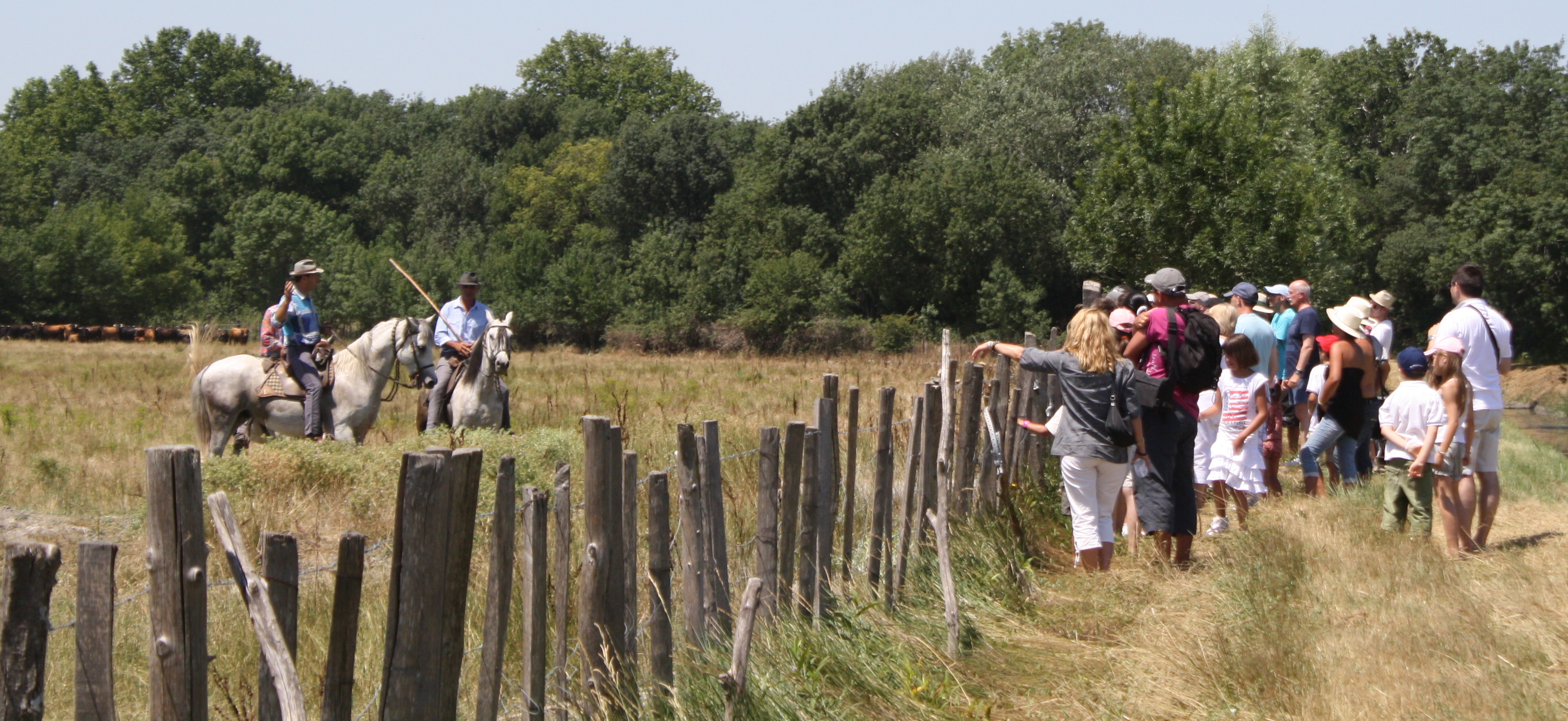    - Accueil par le Manadier         - Visite de la Manade (avec commentaires)        - Tri des Taureaux a Cheval    - Apéritif à l’ombre des Saules (Sangria et amuses bouches de Provence)         - Repas Camarguais (Entrée, Plat, Fromage, Dessert, Café et Vins compris)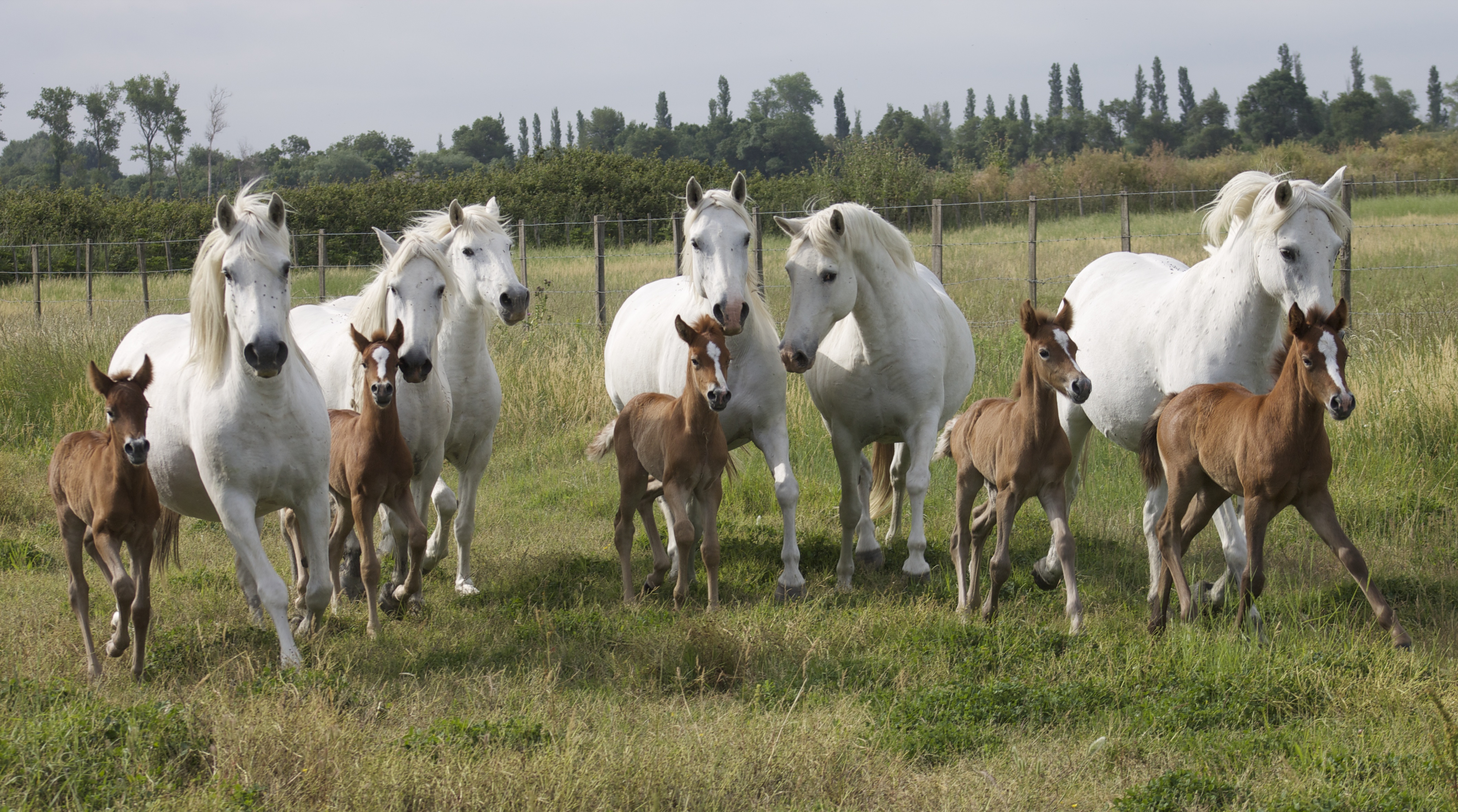        Tarifs Semaine : Adultes  45 € TTC   Enfants  20 € TTC        Tarif Weekend : Adultes  50 € TTC   Enfants  25 € TTC                          Réservation au 06 07 66 85 58  (Mini 30 Pers)             fernayolivier@gmail.com        manadefernay.com Nos OptionsManade FERNAYFormule découverte de la Manade Fernay : Taureaux, Chevaux, Rizières sans repas.Visite de l’élevage de taureaux, Chevaux, Juments et découverte des rizières En charrette aménagée en places assises (1h30)Démonstration de monte CamargueExplication de l’harnachement et présentation des qualités de la monte traditionnelle du cheval CamargueVisite réalisable en fonction des conditions météorologiques.	                                                                            Tarif : 18 € TTC / pers    Enfants : 8 € TTC Pour les groupes inferieurs à 20 pers nous consulter Danseuses Flamenco : Donnez une note Andalouse a votre Journée ou Soirée. Tarif en fonction du nombre de DanseusesGroupe de GitansDonnez de l’ambiance avec un groupe de guitaristes pendant l’apéritif et le repas …      À partir de 600 €Groupe composé de Guitariste, Chanteur et Danseuse Stage d’équitation et cours à la demandePromenade a Cheval: 8 Chevaux pour la Journée avec guide       Promenade a Poney : à la demande 